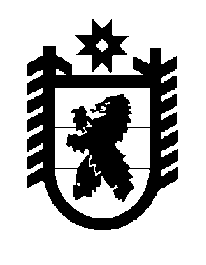 Российская Федерация Республика Карелия    ПРАВИТЕЛЬСТВО РЕСПУБЛИКИ КАРЕЛИЯРАСПОРЯЖЕНИЕот 30 сентября 2016 года № 751р-Пг. Петрозаводск В соответствии с частью 11  статьи 154 Федерального закона от                     22 августа 2004 года № 122-ФЗ «О внесении изменений в законодательные акты Российской Федерации и признании утратившими силу некоторых законодательных актов Российской Федерации в связи с принятием федеральных законов «О внесении изменений и дополнений в Федеральный закон «Об общих принципах организации законодательных (представи-тельных) и исполнительных органов государственной власти субъектов Российской Федерации» и «Об общих принципах организации местного самоуправления в Российской Федерации, учитывая решение Петрозавод-ского городского Совета от 21 июня 2016 года № 27/51-809 «О приеме в муниципальную собственность Петрозаводского городского округа имущества из государственной собственности Республики Карелия», постановлений администрации Петрозаводского городского округа от                     18 июля 2016 года № 2816 «О приеме в муниципальную собственность Петрозаводского городского округа имущества из государственной собственности Республики Карелия» и от 24 августа 2016 года № 3247 «О внесении изменения в постановление Администрации Петрозаводского городского  округа от 18.07.2016 № 2816»:1. Утвердить перечень недвижимого имущества, передаваемого из государственной собственности Республики Карелия в муниципальную собственность Петрозаводского городского округа, согласно приложению 1 к настоящему распоряжению.2. Утвердить перечень движимого имущества, передаваемого из государственной собственности Республики Карелия в муниципальную собственность Петрозаводского городского округа, согласно приложению 2 к настоящему распоряжению.3. Министерству образования Республики Карелия совместно с администрацией Петрозаводского городского округа обеспечить подписание передаточного акты и представить его на утверждение в Государственный комитет Республики Карелия по управлению государственным имуществом и организации закупок.4. Право муниципальной собственности на передаваемое имущество возникает с момента утверждения передаточного акта.           Глава Республики Карелия                                                                А.П. Худилайнен   Перечень недвижимого имущества, передаваемого из государственной собственности Республики Карелия, в муниципальную собственность Петрозаводского городского округаПеречень движимого имущества, передаваемого из государственной собственности Республики Карелия, в муниципальную собственность Петрозаводского городского округаПриложение 1 к распоряжению Правительства Республики Карелия от 30 сентября 2016 года № 751р-П№ п/пНаименование организации – балансодер-жателя имущества, ИНННаимено-вание имуществаАдрес место- нахождения имуществаИндивидуали-зирующие характеристики имущества1.Министерство образования Республики Карелия, ИНН 1001040375 помещениег. Петрозаводск, Скандинавский проезд, д. 2, пом. 93расположено на первом этаже, общая площадь 81,4 кв. м2.Министерство образования Республики Карелия, ИНН 1001040375 помещениег. Петрозаводск, Скандинавский проезд, д. 2, пом. 94расположено на первом этаже, общая площадь 148 кв. м3.Министерство образования Республики Карелия, ИНН 1001040375 помещениег. Петрозаводск, Скандинавский проезд, д. 2, пом. 95расположено на первом этаже, общая площадь 93,7 кв. м4.Министерство образования Республики Карелия, ИНН 1001040375 помещениег. Петрозаводск, Скандинавский проезд, д. 2, пом. 96расположено на первом этаже, общая площадь 168,7 кв. мПриложение 2 к распоряжению Правительства Республики Карелия от 30 сентября 2016 года № 751р-П№ п/пНаименование организации – балансодер-жателя имуществаНаименование имуществаКоличе-ство, штукБалансовая стоимость, рублей123451.Министерство образования Республики Карелия, ИНН 1001040375 система видеонаблюдения1132500,002.Министерство образования Республики Карелия, ИНН 1001040375 система охранной сигнализации160955,003.Министерство образования Республики Карелия, ИНН 1001040375 оборудование и мебель, в том числе2454108,003.1.Министерство образования Республики Карелия, ИНН 1001040375 кровать детская двухуровневая2099900,003.2.Министерство образования Республики Карелия, ИНН 1001040375 кровать детская трехуровневая657510,003.3.Министерство образования Республики Карелия, ИНН 1001040375 шкаф для полотенец напольный двухсторонний, 11-секционный329430,003.4.Министерство образования Республики Карелия, ИНН 1001040375 шкаф для горшков на 25 ячеек323493,003.5.Министерство образования Республики Карелия, ИНН 1001040375 кухня игровая327135,003.6.Министерство образования Республики Карелия, ИНН 1001040375 кровать детская одноместная817160,003.7.Министерство образования Республики Карелия, ИНН 1001040375 банкетка детская, 1450х300х3001213500,003.8.Министерство образования Республики Карелия, ИНН 1001040375 банкетка детская, 550х300х30032190,003.9.Министерство образования Республики Карелия, ИНН 1001040375 стул детский, массив, регулируе-мый, ростовая группа 180 – 260 6665670,003.10.Министерство образования Республики Карелия, ИНН 1001040375 стеллаж игровой «Лесенка»342420,003.11.Министерство образования Республики Карелия, ИНН 1001040375 стеллаж игровой «Домик»333210,003.12.Министерство образования Республики Карелия, ИНН 1001040375 стеллаж игровой «Паровозик»324345,003.13.Министерство образования Республики Карелия, ИНН 1001040375 шкаф для одежды детский                       5-секционный1289160,003.14.Министерство образования Республики Карелия, ИНН 1001040375 шкаф для одежды детский                       2-секционный310620,003.15.Министерство образования Республики Карелия, ИНН 1001040375 стол детский регулируемый, ростовая группа 0 – 3 3360390,003.16.Министерство образования Республики Карелия, ИНН 1001040375 стол для воспитателя629820,00123453.17.вешалка черная (6 пар крючков, подставка для зонтов), неразборная 34797,003.18.шкаф сушильный ШСО-22М379497,003.19.шкаф металлический архивный разборный СВ-12, в комплексе 4 полки, ключевой замок214590,003.20.гардероб с полками, двери ЛДСП с замком, цвет «молдавская акация»319977,003.21.гардероб с полками, двери ЛДСП, цвет «дуб феррара»16509,003.22.стол рабочий эргономичный левый, цвет «дуб феррара»14159,003.23.стол рабочий эргономичный правый, цвет «дуб феррара»14159,003.24.тумба приставная с 4 ящиками, цвет «дуб феррара»210732,003.25.стол рабочий прямой, цвет «береза»13295,003.26.тумба подкатная с 3 ящиками, цвет «береза»14349,003.27.кресло руководителя, экокожа, подлокотники и крестовина – пластик314415,003.28.диван двухместный, экокожа, цвет оранжевый115931,003.29.диван двухместный, обивка экокожа, цвет синий116201,003.30.стул «Стандарт», каркас хром + лак, экокожа, цвет синий89960,003.31.стеллаж СН из нержавеющей стали, 6 полок389007,003.32.Шкаф хозяйственный ШМС-6.15 двухдверный431980,003.33.стеллаж СН из нержавеющей стали, 1000х400х2000, 6 полок124573,003.34.корзина с педалью, 20 л, металл817592,003.35.зеркало11500,003.36.флипчарт мобильный inFormat, магнитно-маркерный, 70х100 мм323970,00123453.37.панель варочная САТА 302 Е1/В324270,003.38.печь микроволновая  Supra MW-G2112ТW318870,003.39.чайник Bosch TWK 3А01337170,003.40.матрас Baby Dream из кокосового волокна с водонепроницаемым съемным наматрасником66275088,003.41.комплекс цветных жалюзи на окна989406,003.42.комплекс цветных жалюзи на окна439736,003.43.комплекс цветных жалюзи на двери331752,003.44.машина посудомоечная фронтальная МПК-500Ф3268200,003.45.холодильник «Позис-Свияга                   513-5С»348000,003.46.шкаф ШМ 2-2 М А1112400,003.47.шкаф ШМ 2-2 МТ (медицинский)115700,003.48.стол медицинского персонала СМ-1112400,003.49.кушетка медицинская смотровая КМ-1Д16000,003.50.холодильник фармацевтический ХФ-140 «Позис» (для вакцин и медикаментов)256000,003.51.ростомер РМ-112500,003.52.весы электронные медицинские ВЭМ-150 «Масса-К»117500,003.53.облучитель-рециркулятор воздуха ультрафиолетовый бактерицидный ОРУБн-3-3-«КРОНТ» (Дезар-3)896000,003.54.увлажнитель воздуха LВ-50327900,003.55.ингалятор компрессорный Boreal F400219700,003.56.ноутбук 15,6"  Lenovo В5045354600,003.57.МФУ НР LaserJet Pro М125 ra18400,003.58.телевизор LCD NV 40" Fusion FLTV-40С11354000,003.59.кронштейн для ТВ 46361b33000,003.60.принтер НР LaserJet Pro Р110215900,00123453.61.принтер Canon I SENSYS LBP603015900,003.62.набор мебели для буфетной117560,003.63.набор мебели для буфетной116480,003.64.набор мебели для буфетной115960,003.65.синтезатор CASIO WK-6600, 76 клавиш129490,003.66.подставка для клавишных ROXTONE KS04012900,003.67.стенд с карманами321000,003.68.доска интерактивная 78" ActivBoard Touch157000,003.69.проектор мультимедиа Panasonic РТ-ТХ3 10E с настенным креплением для проектора160000,003.70.центр музыкальный Philips МСМ1350/12110180,00Итого2647563,00